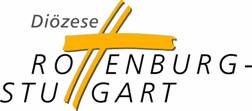 Verpflichtung nach § 29 KGOHerr/Frau _______________________________________________________wurde bei der Wahl zum Pastoralrat 2020 als Mitglied des Pastoralrates gewählt.Er/Sie hat sich in der konstituierenden Sitzung verpflichtet:Pfarrer/Administrator:Versprechen Sie, Ihr Amt im Pastoralrat gewissenhaft zu erfüllen und am gemeinsamen Heilsauftrag unserer Gemeinde für Katholiken anderer Muttersprache nach Kräften mitzuwirken?Gewähltes Mitglied:Ich verspreche es.Ort, DatumUnterschrift Mitglied						Unterschrift Pfarrer/Administrator